FiszkiNiemiecki[PDF do druku]Portal http://www.uczsiejezyka.pl udostępnia użytkownikom pożyteczne fiszki do nauki języka niemieckiego, które można pobrać bezpłatnie z naszej strony. Teraz wystarczy wydrukować potrzebne nam słownictwo, wyciąć fiszki i powtarzać, w każdej wolnej chwili. Dzięki takiej prostej czynności możemy poszerzać oraz utrwalać nasze słownictwo tam, gdzie tylko chcemy!Instrukcja: PDF należy wydrukować za pomocą drukarki z funkcją duplex lub naprzemiennie strony parzyste i nieparzyste - [obustronne drukowanie]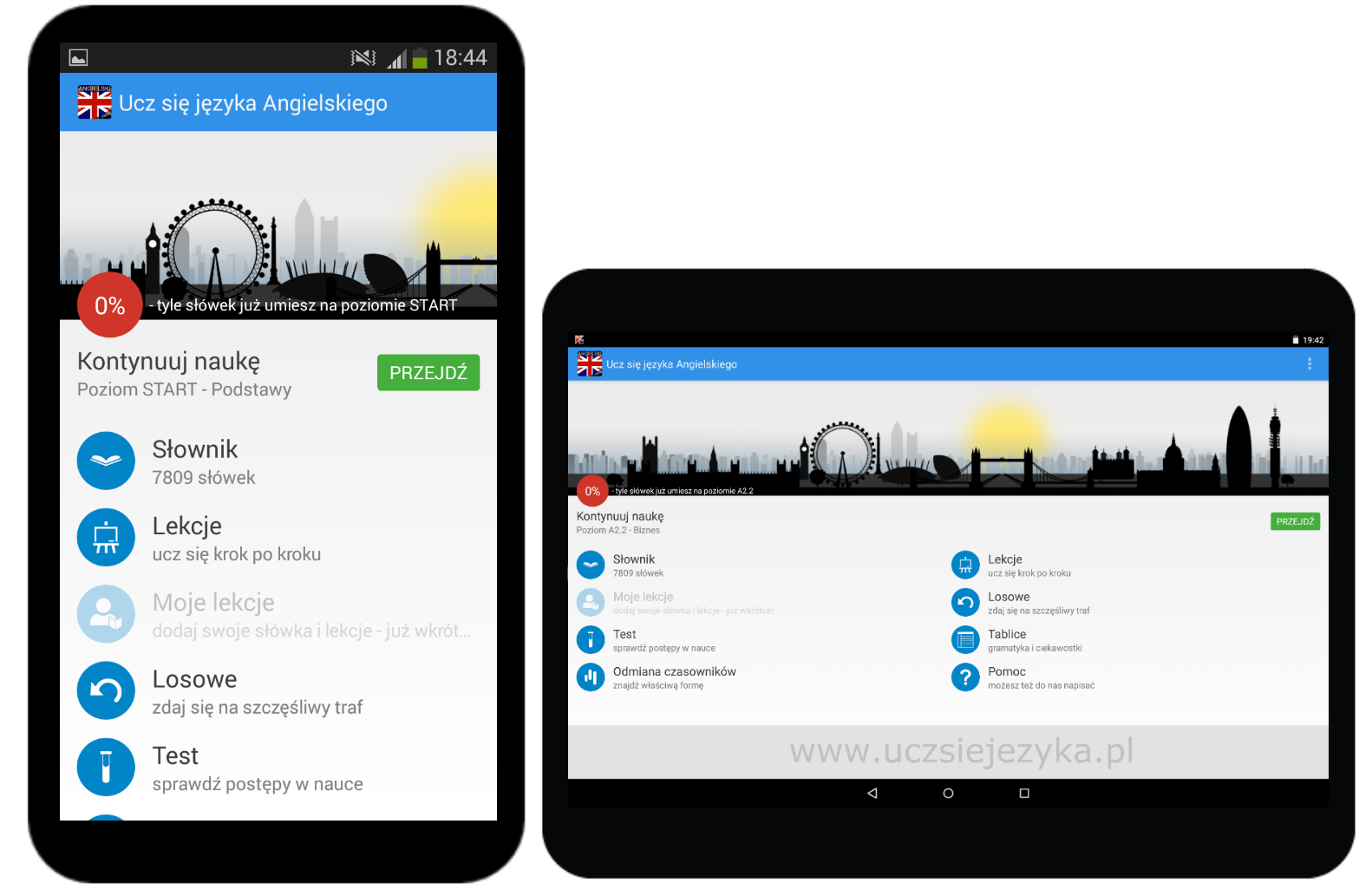 Dla tych, którzy wolą korzystać, ze swoich nowoczesnych telefonów, polecamy aplikację mobilną na Android, Windows Phone czy iOS do nauki języka niemieckiego, która umożliwia powtarzanie materiału oraz naukę nowych słówek.Aplikacja dostępna nahttp://www.uczsiejezyka.pl/aplikacje-mobilne-jezyki/niemiecki/Sprawdź teraz i ucz się na smartfonie i tablecie!Fiszki niemieckie za darmo
uczsiejezyka.plhttp://www.uczsiejezyka.pl/Fiszki niemieckie za darmo
uczsiejezyka.plhttp://www.uczsiejezyka.pl/Fiszki niemieckie za darmo
uczsiejezyka.plhttp://www.uczsiejezyka.pl/Fiszki niemieckie za darmo
uczsiejezyka.plhttp://www.uczsiejezyka.pl/Fiszki niemieckie za darmo
uczsiejezyka.plhttp://www.uczsiejezyka.pl/Fiszki niemieckie za darmo
uczsiejezyka.plhttp://www.uczsiejezyka.plFiszki niemieckie za darmo
uczsiejezyka.plhttp://www.uczsiejezyka.plFiszki niemieckie za darmo
uczsiejezyka.plhttp://www.uczsiejezyka.plFiszki niemieckie za darmo
uczsiejezyka.plhttp://www.uczsiejezyka.plFiszki niemieckie za darmo
uczsiejezyka.plhttp://www.uczsiejezyka.pl123456789101112131415161718192043218765121110916151413201918172122232425262728293031323334353637383940242322212827262532313029363534334039383741424344454647484950515253545556575859604443424148474645525150495655545360595857616263646566676869707172737475767778798064636261686766657271706976757473807978778182838485868788899091929394959697989910084838281888786859291908996959493100999897